SAPEY UNAFFILIATED ODE & 2-PHASE HORSE TRIALS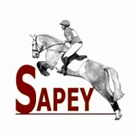 Sunday 26th May 2024Cockshutts Farm, Wolferlow Lane, Nr Bromyard HR7 4QALocation: (Wolferlow) Grid Ref: SO666618 Off the B4203 Bromyard to Gt. Witley/ Stourport Road, U/c road to Wolferlow.One-way traffic system for Boxes and Trailers that must be adhered to. Please come in from the B4203 ONLY. There is NO ACCESS from B4212 (Stoke Bliss/ Kyre) Please note this will not apply to other road users so please proceed with care on the Wolferlow Lane.Organisers:  Alan Thacker   07970 652320   Audrey Thacker 07970 553049   Email: alan@alanthacker.co.ukEvent Secretary:         Greta Sparey       Mobile: 07966 921255    Email: greta@sapeycrosscountry.co.ukEntries Secretary: Horse Events www.horse-events.co.uk  Email:info@horse-events.co.uk Tel:07962 251696 not after 7pmRefreshments * Photographer * Tack Stall * Paramedics, Vet, Farrier & Horse Ambulance on site***** Qualifier for Horse Events Unaffiliated Championships ****ENTRIES OPEN on Wednesday 17th April on www.horse-events.co.uk ENTRIES CLOSE & WITHDRAWAL DATE Wednesday 22nd May or earlier if classes are full.LATE ENTRIES after 22nd May - may be accepted online if classes are not full for an additional £15. If you would like to edit your horse or rider details before the closing date of the event, please login to your Horse Events account and edit your booking under the ‘MY BOOKING’ TabIf you would like to change the class, please email info@horse-events.co.uk and if there is space available, we will do this for you.For ALL changes of horse and rider substitutions after the closing date there is a £5 charge please fill out the following form online at: https://www.horse-events.co.uk/rider-horse-substitutions-form/All Entries are subject to a non-refundable Booking Fee.Start Fee is included in your entry but will be refunded should you not start.If you require an invoice for VAT purposes, please email: audrey@alanthacker.co.ukCompetitors Numbers will need to be printed and placed in your own bibs. Numbers can be downloaded when getting your times.  Please display your number clearly in your vehicle as you enter the event.WITHDRAWLS:  ALL Withdrawals must be registered by email to: info@horse-events.co.uk
Please note if withdrawing after the closing date in order to obtain your refund we MUST receive a vet’s or doctor’s certificate. No later than the Monday following the event to obtain a refund.Withdrawal policy depending on date of withdrawal:Withdrawals for whatever reason before the closing date will receive a refund minus the £10 admin fee.Withdrawals made AFTER the Closing & Withdrawal date for a veterinary to the horse or medical reason to the rider, are non-refundable unless a replacement from our wait list is found. In this situation a full refund will be given minus the £10 admin fee.
(If entries are open and there is no wait list – no refunds will be issued)Withdrawals made 24 hours before the event for whatever reason are non-refundable. When refunds are due, please note these will be processed back onto the card you paid on. Cancellation: In the unfortunate situation of the event having to cancel, all entries will be refunded minus an admin fee of £20 (Booking fees are non-refundable)START TIMES: available at www.horse-events.co.uk and www.sapeycrosscountry.co.uk  1800 on Fri 24th May.COURSE WALKING: The XC Course will be open for walking between 2pm – 8pm on Saturday 25th May  for ALL competitors. Please note the gates will NOT be open before 2pm All results will be online and available at www.eventingscores.co.uk and www.sapeycrosscountry.co.ukPRIZES & ROSETTES: Dressage sheets will be emailed by request greta@sapeycrosscountry.co.uk or posted on receipt of SAE sent to Sapey Cross Country, Mill Farm, Stanford Bridge, Worcester. WR6 6SP  For any objections to be made the final set of results will be confirmed at 8pm on the day of the event. If you would like to object or have us check your score you have until 7pm on the day of the competition to do so. Objections must be made to info@horse-events.co.uk or text 07962 251696.Rosettes to 10th place available to collect or on receipt of SAE sent to Sapey Cross Country, Cockshutts Farm, Upper Sapey, Worcester WR6 6XU. Prizes depending on number of starters in each section. Prize proportion 1 in 6 starters.  GENERAL CONDITIONS OF ENTRY:  All classes run in accordance with national guidelines. It is the responsibility of all competitors to ensure that their tack and dress are current in accordance with the rules.It is compulsory that ALL riders wear hats/helmets up to British Standing confirming ALL VG1. These standards have changed for 2023 and the 1998 mark for PAS 015 and the 2001 SNELL are no longer compliant – (PAS 015 MUST NOW BE 2011 AND SNELL MUST BE 2016) All hats must carry a BE/PC/CC or RC Tag. No fixed peaks hats to be worn for the XC phase.No earrings, studs or other body jewellery should be worn.All competitors must wear a body protector meeting the British Equestrian Trade Association (BETA) 2018 Level 3 standard (Blue & Black Label). A body protector of this nature is also required when competitors are wearing an air jacket of any make. From 1sat January 2024 body protectors meeting BETA 2009 standard will no longer be permitted for use. The BETA 2018 label will be the only accepted standard and must be checked in on your arrival at the secretary’s tent.Horse / Ponies must be over 4 years of age and can only be ridden in one class on the day of competition.Elimination – after 3 refusals at any one fence or 4 cumulative refusals the rider will be eliminated and asked to leave the course in walk. Rider or horse fall will be eliminated in any phase of the event. Riders who have had a fall must be checked by the Doctor before leaving the site. Likewise, a Vet must check over a horse who has fallen.Outside Assistance – It is forbidden to give any outside assistance to help a competitor during any phase of the event.Insurance – Each competitor must carry their own insurance liability, whether Pony Club, Riding Club, BHS, BE or independent cover.Litter, horse manure and dog poo bags must not be left on site – anyone seen to be leaving waste will be fined. Dogs must be kept on leads at ALL times.Vaccinations – All horses must be vaccinated – we work on an annual basis. There must be 6 clear days between any vaccination given and the date of the event. NO EXCEPTIONS WILL BE MADEHealth & Safety – The organisers of this event have taken reasonable precautions to ensure the Health & Safety of everyone present. For these measures to be effective, everyone must take responsible precautions to avoid and prevent accidents occurring and must obey the instructions of the Organisers, all Officials and Stewards. Additionally, those attending this event must report any accidents to the Secretary or Organiser of the event, Property; vehicle damage; Personal injury or Personal Illness.Disclaimer of Liability – Save for the death or personal injury caused by negligence of the owners or anyone for whom they are law responsible, neither the Owners, nor Organisers of any event held at Sapey Cross Country Course, nor any employee or contractor accept any liability for any accident, loss or damage, injury or illness to horses, ponies, owners, riders, spectators vehicles their contents and accessories, or any other person or property whatsoever, whether caused by negligence, breach of contract or in any way whatsoeverODE HeightODE - Dressage TestEntry Fee incl. VAT & Start Fee70cmHorse Events 80 Dressage Test B (2021)(70cm may have Test read, please indicate on Entry)£8780cmHorse Events 80 Dressage Test B (2021)£8790cmHorse Events 90 Dressage Test B (2021)£87100cmHorse Events 100 Dressage Test B (2021)£872-P HT Height2-Phase Horse Trials Entry Fee (incl. VAT) & Start Fee70cmN/A (SJ & XC only)£7580cmN/A (SJ & XC only)£7590cmN/A (SJ & XC only)£75100cmN/A (SJ & XC only)£75